1. MotivateWhat change or innovation in your lifetime have you gladly embraced?computersgraphing calculatorsspreadsheetscell phonessatellite radiointernetadaptive cruise controlonline shoppingstreaming videoword processors2. TransitionSome things we readily embrace, some we will never adopt.There are some absolutes and standards to which we must hold firm.Do the right thing in God’s Strength3. Bible Study3.1 Resolve to Obey and Honor GodListen for Daniel’s resolve.Daniel 6:6-10 (NIV)  So the administrators and the satraps went as a group to the king and said: "O King Darius, live forever! 7  The royal administrators, prefects, satraps, advisers and governors have all agreed that the king should issue an edict and enforce the decree that anyone who prays to any god or man during the next thirty days, except to you, O king, shall be thrown into the lions' den. 8  Now, O king, issue the decree and put it in writing so that it cannot be altered--in accordance with the laws of the Medes and Persians, which cannot be repealed." 9  So King Darius put the decree in writing. 10  Now when Daniel learned that the decree had been published, he went home to his upstairs room where the windows opened toward Jerusalem. Three times a day he got down on his knees and prayed, giving thanks to his God, just as he had done before."Note the organizational chart and Daniel’s place in the hierarchy. Why do you think the other administrators and satraps opposed him?jealousypolitics like alwayshe was a foreignerthey just wanted to get themselves aheadWhen the leaders went to the king, what did they propose? advised the king he should issue a special lawfor next 30 days, no one should pray or make petitions to anyone other than the king punishment would be death by the lionsthis would be a special decree, unchangeableWhy do you think Darius signed the decree? ego – made him like a deity sounded good that everyone should look to himwould be an “Honor Darius” monthHow did Daniel respond to it? carried on with his personal practice of prayerprayed three times a day as alwaysgave thanks to God, worshiped Jehovah GodHow have cultural changes presented new challenges to practicing our faith?Gender and LGBTQ issuesmay be challenged to use preferred pronounspolitical polarization – which often results in religion vs anti-religion polarizationsocial media – new ways to waste time, tendencies to confront, express hateentertainment more and more contains profanity, sexual contentincreased substance abuse and addictionsdealing with friends or relatives who are addicted in various waysgroups of society are marginalized in various waysConsider that Daniel is the only  person (aside from Jesus) about whom the scripture has nothing bad to say … no “warts.”    This apparent faultless behavior is obtainable by believers today!God’s Holy Spirit lives within usHe guides our decisionsHe empowers us for right choices and holy living     3.2 Honoring God May Incur OppositionListen for what the conspirators did.Daniel 6:11 – 13 (NIV)   Then these men went as a group and found Daniel praying and asking God for help. 12  So they went to the king and spoke to him about his royal decree: "Did you not publish a decree that during the next thirty days anyone who prays to any god or man except to you, O king, would be thrown into the lions' den?" The king answered, "The decree stands--in accordance with the laws of the Medes and Persians, which cannot be repealed." 13  Then they said to the king, "Daniel, who is one of the exiles from Judah, pays no attention to you, O king, or to the decree you put in writing. He still prays three times a day."On what grounds did the officials build their case against Daniel? his faith practiceshe was praying to Jehovah God, breaking the 30 day law to pray only to the kinghe broke the law, he would have to pay the consequencesWhy was the king distressed upon receiving the charges? hadn’t thought that this would affect DanielDaniel was someone he liked and trustedas is often the case, rulers don’t fully think about far reaching implications of a lawWhy did Daniels enemies hold the upper hand in this situation?it was a law the king, himself, had endorsedit was a special irrevocable lawthey had him on an obvious and basic technicalityIn what ways have you seen individuals experience opposition to their faith?in recent years merchants who refuse to serve customers on the basis of their Christian faith have been abused by the legal systema man who would not bake a cake for a same sex weddingflorist who would not provide flowers for a same sex weddingchurches who were harassed by the government for having services during COVIDChristian schools cut off from federal funding to students because they disallow same-sex dating or won’t go along with some other woke policyHere is a case of reasonable civil disobedience … what are some ways in which Daniel could have changed his prayer habits to avoid trouble?close the windows as he prayeddo it at night in the darkpray in a different room, not observable from the outsidequit praying altogether (it was only a month, God would understand)What do you think God’s perspective might have been in this situation?certainly forgiving if Daniel made a different choice … but … God desired Daniel’s daily communicationallowed this as a test for Daniel … allow Daniel to discover God’s power and authority over that of politiciansGod could see the end results … the God of Daniel would be glorified … the gods of jealousy and intrigue of the administrators would be destroyed God’s perspective for our situations is the same for us today as it was for DanielWhen we make the right choices, God is glorified!3.3 Our Commitment Is a WitnessListen for how King DariusDaniel 6:16-17; 21 - 23 (NIV)   So the king gave the order, and they brought Daniel and threw him into the lions' den. The king said to Daniel, "May your God, whom you serve continually, rescue you!" 17  A stone was brought and placed over the mouth of the den, and the king sealed it with his own signet ring and with the rings of his nobles, so that Daniel's situation might not be changed.  …  21  Daniel answered, "O king, live forever! 22  My God sent his angel, and he shut the mouths of the lions. They have not hurt me, because I was found innocent in his sight. Nor have I ever done any wrong before you, O king." 23  The king was overjoyed and gave orders to lift Daniel out of the den. And when Daniel was lifted from the den, no wound was found on him, because he had trusted in his God.What was evident to the king about the quality of Daniels’s relationship to God? he knew Daniel worshiped Jehovah Godhe may have held the belief that there were many deities and Daniel’s God was worth appealing tohe realized Daniel’s faithfulness to Godhe may have attributed Daniel’s honesty and integrity to his worship of JehovahHow did this instance become an opportunity for Daniel to witness to the goodness of God? Daniel was faithful to God, trusted Godwhen God protected Daniel, God gained a great deal of credibilityit demonstrated God’s power, authority, and love for Danielthat same power and authority and love is at work in our lives and our situations and our cultureHow can our lives express confidence that God is greater than those who oppose us?make right choices, even when our culture opposestrust that God will provide our need, even when we reject that lucrative, but shady, business dealbe willing to not go along with the crowd, even when made fun ofbe willing to voice unpopular, but godly, attitudes towards current issuesHow does the way we respond to difficulties become an opportunity to testify to God’s faithfulness?increases our faithfulness for the next situationwe can point to God’s power and authority at workwe can demonstrate how much we believe God by opposing the world’s viewencourage others who may be wavering over their decision to trust and obey GodApplication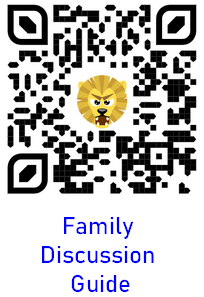 Express gratitude to God. When you first rise in the morning this week, think of one thing, person, or situation you are thankful for. Spend time during the day expressing your appreciation to God. Choose something different tomorrow.Pray faithfully. If you have not already done so, set aside a space in your house to be your prayer “closet.” Each day this week, spend time there, reading God’s Word and praying.Examine your life. Are there standards the world has set that are contrary to God’s Word, but you have embraced these anyway? Consider what changes you can or should make to help you be faithful to what is God’s will. What is one change will you make first? 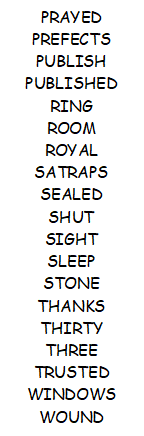 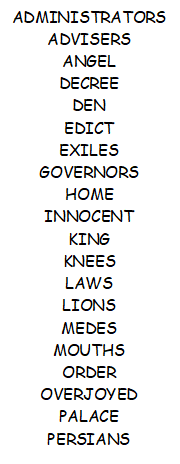 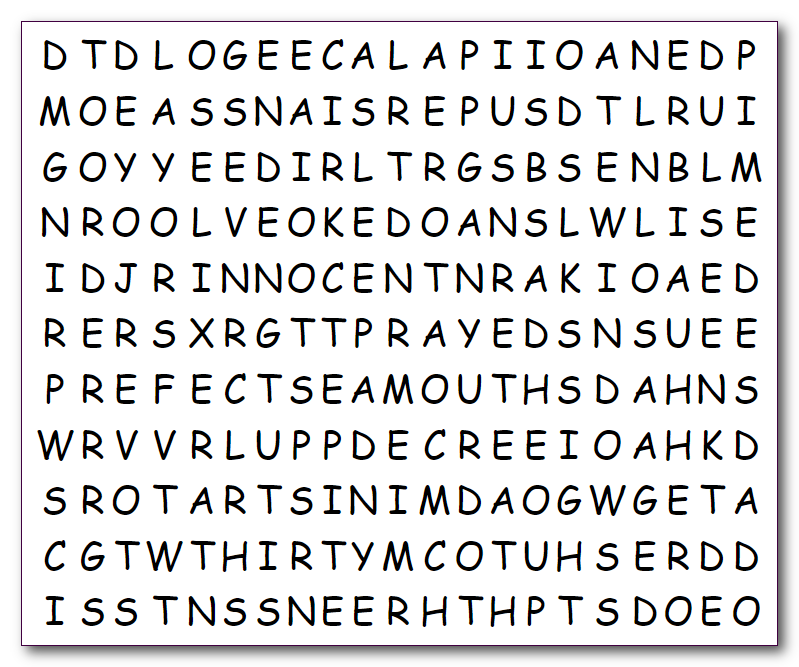 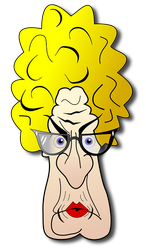 